Publicado en Madrid el 12/01/2023 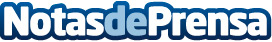 Ana Mallada nueva socia de Más CuotaMás cuota, empresa dedicada a la generación de contenidos en entornos B2B, inicia el año con la incorporación de una nueva socia, Ana Mallada, que completa así el trío de mujeres al frente de la empresa propietaria y desarrolladora de comunidades digitales como 'Canal CEO', 'Mi empresa es saludable', 'Barra de Ideas' y 'Menudas empresas', entre otras iniciativasDatos de contacto:Comunicación914008583Nota de prensa publicada en: https://www.notasdeprensa.es/ana-mallada-nueva-socia-de-mas-cuota_1 Categorias: Nacional Comunicación Emprendedores Nombramientos Recursos humanos http://www.notasdeprensa.es